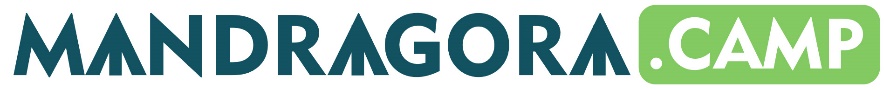 LIST ÚČASTNÍKAvyplní rodič/zákonný zástupce a odevzdá v den odjezdu dítěte na táborJméno a příjmení dítěte: ...............................................................................................................Datum narození: ...........................................................................................................................Adresa trvalého pobytu: ...............................................................................................................PROHLÁŠENÍ RODIČŮProhlašuji, že ošetřující lékař nenařídil dítěti změnu režimu. Dítě nejeví známky akutního onemocnění, nemá příznaky infekce COVID-19, tj. zvýšená teplota, kašel, dušnost, bolest v krku, ztráta chuti a čichu, ani jiné příznaky jiného infekčního onemocnění – průjem, zvracení, kožní projevy apod. a nebyla mu nařízena karanténní opatření. Není mi též známo, že by v posledních dvou týdnech přišlo dítě do styku s osobami, které onemocněly infekční nemocí, nebo podezřelými z nákazy a ani jemu, ani jinému příslušníku rodiny, žijícímu s ním ve společné domácnosti, není nařízeno karanténní opatření.Dítě je schopno zúčastnit se tábora v termínu od 24.8.-31.8.2024. Jsem si vědom(a) právních následků, které by mě postihly, kdyby toto mé prohlášení nebylo pravdivé.V případě onemocnění dítěte v průběhu tábora se zavazuji, si na výzvu vedení tábora dítě odvézt, případně mu zajistit odvoz s dodanou plnou mocí osobě přebírající dítě místo zákonného zástupce.Kontakty na rodiče/zákonné zástupce po dobu pobytu dítěte na táboře:Upozorňuji u svého dítěte na: ................................................................................................Alergie na: ..............................................................................................................................Užívá léky (dávkování): ..........................................................................................................V ......................................... dne 24.8.2024 			           ........................................		                                                                                             podpis rodiče/zákonného zástupce1.kontakt2.kontaktJméno:Jméno:Telefon:Telefon:E-mail:E-mail: